Lesson 3: Thousandths in Expanded FormStandards AlignmentsTeacher-facing Learning GoalsRelate different representations of the same number.Write decimals in expanded form.Student-facing Learning GoalsLet's represent thousandths.Lesson PurposeThe purpose of this lesson is for students to represent decimals to the thousandths place in expanded form.The previous lesson introduced students to different ways of thinking about a decimal number, including by place value. The goal of this lesson is for students to make connections between familiar representations of decimals, such as grids or numerical form, and expanded form. Students have seen expanded form of whole numbers in a previous course and apply the same idea here to write expressions showing how many of each decimal place value is in a number. This sets students up for work in a future unit considering the relationship between place values.Instructional RoutinesWhich One Doesn’t Belong? (Warm-up)Lesson TimelineTeacher Reflection QuestionWhat unfinished learning or misunderstandings do your students have about the relationship between place values? How did you leverage those misconceptions in a positive way to further the understanding of the class?Cool-down(to be completed at the end of the lesson)  5minDifferent Ways to Write a Decimal NumberStandards AlignmentsStudent-facing Task StatementThe shaded region of the diagram shows a number.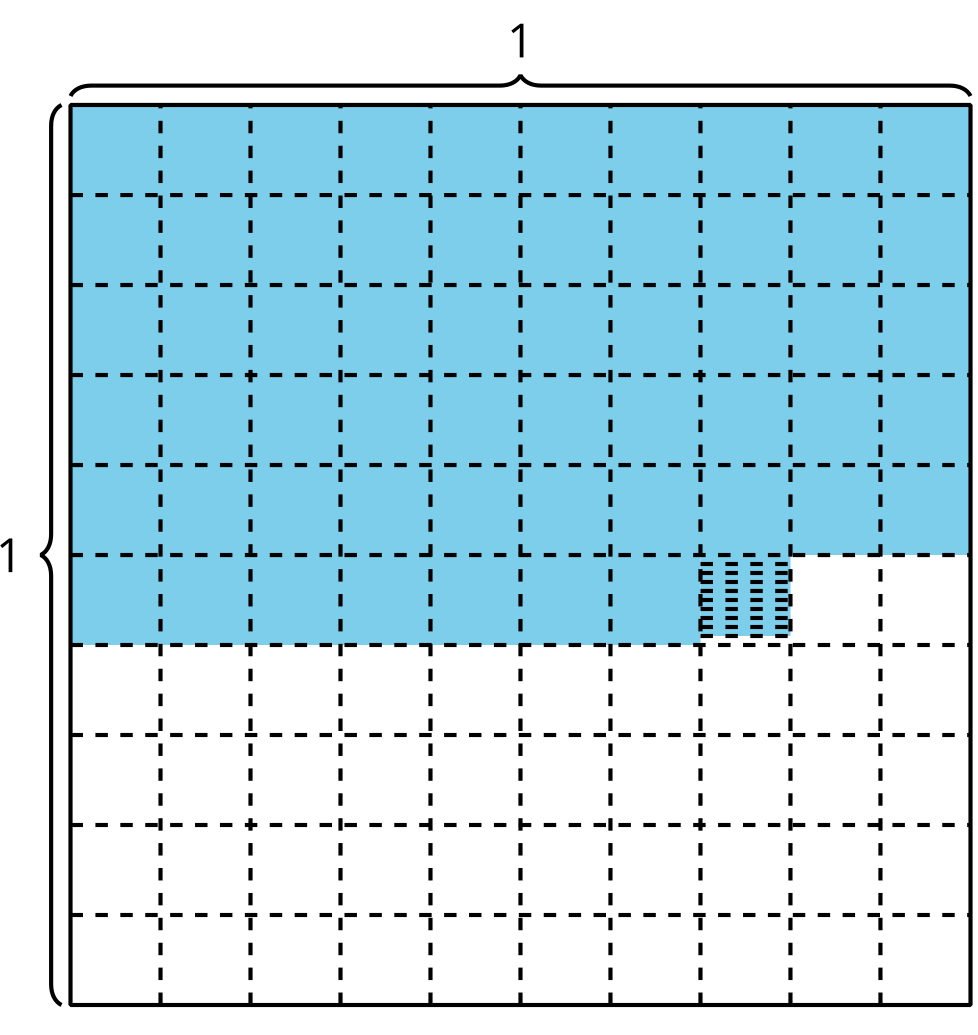 Write the number as a decimal.Write the number as a fraction.Write the number in expanded form.Write the number in word form.Student Responses0.579five hundred seventy-nine thousandthsAddressing5.NBT.A.1, 5.NBT.A.3.a, 5.OA.AWarm-up10 minActivity 120 minActivity 215 minLesson Synthesis10 minCool-down5 minAddressing5.NBT.A.3.a